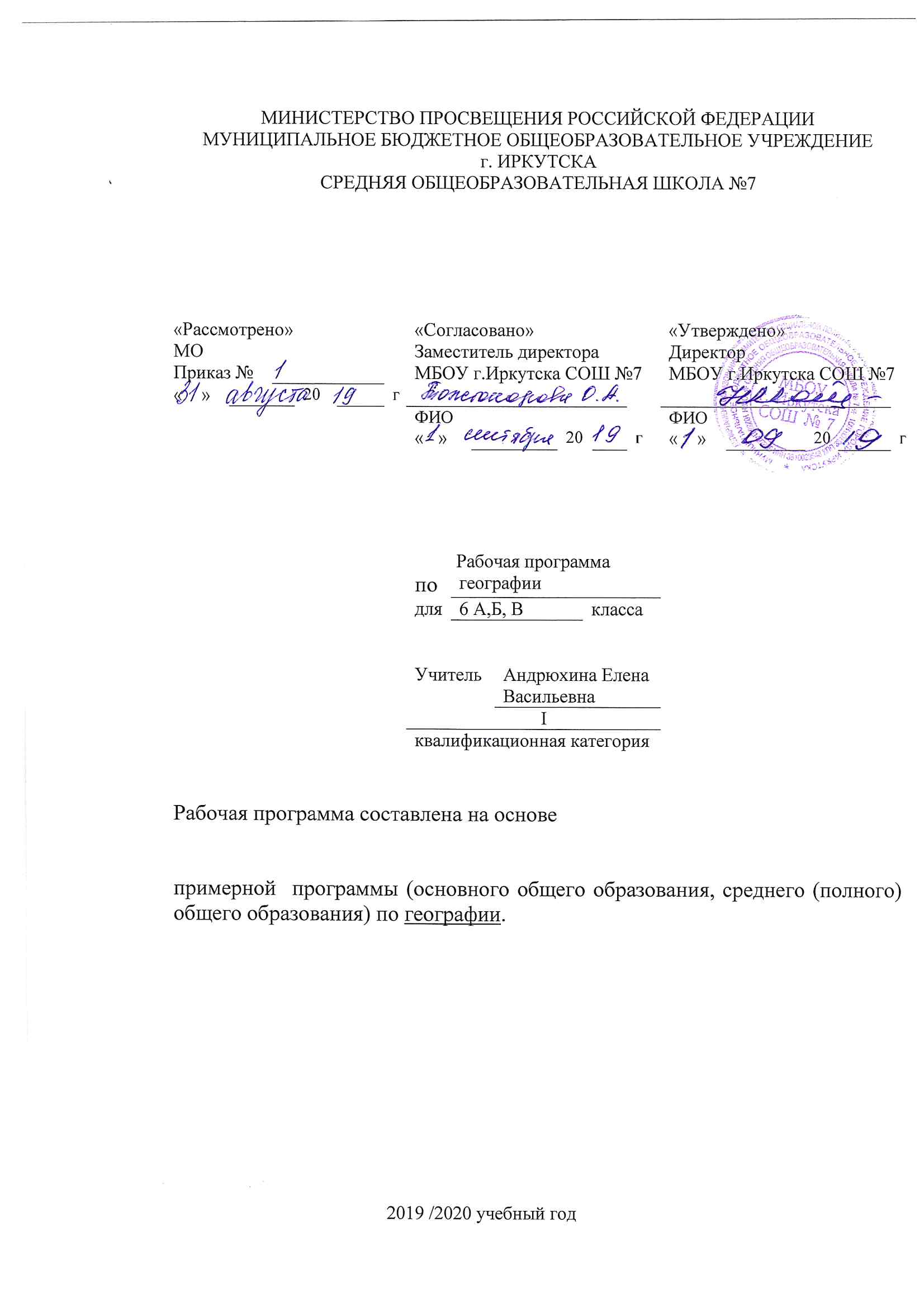 Рабочая программа по географии составлена на основе следующих нормативно- правовых документов: Федеральный государственный стандарт основного общего образования, утвержден приказом Министерства образования и науки Российской Федерации от 17мая  2012 г. № 413Закон Российской Федерации «Об образовании» (статья 7).Учебный план МБОУ г. Иркутска  СОШ № 7 на 2019/2020учебный год.Планируемые образовательные результаты изучения содержания курса.Личностные результаты:1) Воспитание российской гражданкой идентичности, патриотизма, любви и уважения к Отечеству, чувства гордости за свою Родину, прошлое и настоящее многонационального народа России; осознание своей этнической принадлежности, знание языка, культуры своего народа, своего края, общемирового культурного наследия; усвоение традиционных ценностей многонационального российского общества; воспитание чувства долга перед Родиной;2) Формирование целостного мировоззрения, соответствующего современному уровню развития науки и общественной практики, а также социальному, языковому и духовному многообразию современного мира;3) Формирование ответственного отношения к учению, готовности и способности к саморазвитию и самообразованию на основе мотивации к обучению и познанию4) Формирование познавательной и информационной культуры, в том числе развитие навыков самостоятельной работы с учебными пособиями, книгами, доступными инструментами и техническими средствами информационных технологий;5) Формирование толерантности как нормы осознанного и доброжелательного отношения к другому человеку, его мнению, мировоззрению, культуре, языку, вере, гражданской позиции; к истории, культуре, религии, традициям, языкам, ценностям народов России и мира;7) Формирование коммуникативной компетентности в образовательной, общественно полезной, учебно-исследовательской, творческой и других видах деятельности;8) Формирование ценности здорового и безопасного образа жизни; усвоение правил индивидуального и коллективного безопасного поведения в чрезвычайных ситуациях, угрожающих жизни и здоровью людей;9) Формирование основ экологического сознания на основе признания ценности жизни во всех ее проявлениях и необходимости ответственного, бережного отношения к окружающей средеМетапредметные результаты1) Овладение навыками самостоятельного приобретения новых знаний, организации учебной деятельности, поиска средств ее осуществления;2) Умение планировать пути достижения целей на основе самостоятельного анализа условий и средств их достижения, выделать альтернативные способы достижения цели и выбирать наиболее эффективный способ, осуществлять познавательную рефлексию в отношении действий по решению учебных и познавательных задач;3) Формирование умений ставить вопросы, выдвигать гипотезу и обосновывать ее, давать определения понятиям, классифицировать, структурировать материал, строить логическое рассуждение, устанавливать причинно-следственные связи, аргументировать собственную позицию, формулировать выводы, делать умозаключения, выполнять познавательные и практические задания, в том числе проектные;4) Формирование осознанной адекватной и критической оценки в учебной деятельности, умения самостоятельно оценивать свои действия и действия своих одноклассников, аргументировано обосновывать правильность или ошибочность результата и способа действия, реально оценивать свои возможности достижения цели определенной сложности;5) Умение организовывать и планировать учебное сотрудничество и совместную деятельность с учителем и со сверстниками, определять общие цели, способы взаимодействия, планировать общие способы работы;6) Формирование и развитие учебной и общепользовательской компетентности в области использования технических средств ИКТ как инструментальной основы развития коммуникативных и познавательных универсальных учебных действий; формирование умений рационально использовать широко распространенные инструменты и технические средства информационных технологий;7) Умение извлекать информацию из различных источников (СМИ, компакт-диски учебного назначения, ресурсы Интернет); умение свободно пользоваться справочной литературой, в том числе и на электронных носителях, соблюдать нормы информационной избирательности, этики;8) Умение на практике пользоваться основными логическими приемами, методами наблюдения, моделирования, объяснения, решения проблем, прогнозирования;9) Умение работать в группе – эффективно сотрудничать, взаимодействовать на основе координации различных позиций при выработке общего решения в совместной деятельности; слушать партнера, формулировать и аргументировать свое мнение, корректно отстаивать свою позицию.Предметные:1. использовать различные источники географической информации (картографические, статистические, текстовые, видео- и фотоизображения, компьютерные базы данных) для поиска и извлечения информации, необходимой для решения учебных и практико-ориентированных задач;2. анализировать, систематизировать, обобщать и интерпретировать географическую информацию;3. находить и формулировать по результатам наблюдений (в том числе инструментальных) зависимости и закономерности;4. определять и сравнивать качественные и количественные показатели, характеризующие географические объекты, процессы и явления, их положение в пространстве по географическим картам разного содержания;5. выявлять в процессе работы с одним или несколькими источниками географической информации содержащуюся в них противоречивую информацию;6. составлять описания географических объектов, процессов и явлений с использованием разных источников географической информации;7. представлять в различных формах географическую информацию, необходимую для решения учебных и практико-ориентированных задач.8. различать изученные географические объекты, процессы и явления, сравнивать географические объекты, процессы и явления на основе известных характерных свойств и проводить их простейшую классификацию;9. использовать знания о географических законах и закономерностях, о взаимосвязях между изученными географическими объектами, процессами и явлениями для объяснения их свойств, условий протекания и географических различий;10. проводить с помощью приборов измерения температуры, влажности воздуха, атмосферного давления, силы и направления ветра, абсолютной и относительной высоты, направления и скорости течения водных потоков;11. оценивать характер взаимосвязи деятельности человека и компонентов природы в разных географических условиях с точки зрения концепции устойчивого развития.Содержание курса.  количество часов, н/часов.34 часа в год, 1 час в неделюЦель: Формирование представлений о географической науке, ее роли в освоении планеты человеком, о географических знаниях как компоненте научной картины мира их необходимости для решения современных задач человечества и своей страны, в том числе задачи охраны окружающей среды и рационального природопользования,  развитие универсальных учебных действий у обучающихся (УУД).Тема 1. Гидросфера - водная оболочка Земли. Вода на Земле. Части гидросферы. Мировой круговорот воды.Океаны. Части Мирового океана. Методы изучения морских глубин. Свойства вод Мирового океана. Движения вод в океане. Использование карт для определения географического положения морей и океанов, глубин, направлений морских течений, свойств воды. Роль Мирового океана в формировании климатов Земли. Минеральные и органические ресурсы океана, их значениеи хозяйственное использование. Морской транспорт, порты, каналы. Источники загрязнения вод Мирового океана, меры по сохранению качества вод и органического мира.Воды суши. Реки Земли – их общие черты и различия. Речная система. Питание и режим рек. Озера, водохранилища, болота. Использование карт для определения географического положения водных объектов, частей речных систем, границ и площади водосборных бассейнов, направления течения рек. Значение поверхностных вод для человека, их рациональное использование.Происхождение и виды подземных вод, возможности их использования человеком. Зависимость уровня грунтовых вод от климата, характера поверхности, особенностей горных пород. Минеральные воды.Ледники – главные аккумуляторы пресной воды на Земле. Покровные и горные ледники, многолетняя мерзлота: географическое распространение, воздействие на хозяйственную деятельность.Человек и гидросфера. Источники пресной воды на Земле. Проблемы, связанные с ограниченными запасами пресной воды на Земле и пути их решения. Неблагоприятные и опасные явления в гидросфере. Меры предупреждения опасных явлений и борьбы с ними, правила обеспечения личной безопасности.Тема 2. Атмосфера – воздушная оболочка ЗемлиАтмосфера. Состав атмосферы, ее структура. Значение атмосферы для жизни на Земле. Нагревание атмосферы, температура воздуха, распределение тепла на Земле. Суточные и годовые колебания температуры воздуха. Средние температуры. Изменение температуры с высотой.Влага в атмосфере. Облачность, ее влияние на погоду. Атмосферные осадки, их виды, условия образования. Распределение влаги на поверхности Земли. Влияние атмосферных осадков на жизнь и деятельность человека.Атмосферное давление, ветры. Изменение атмосферного давления с высотой. Направление и сила ветра. Роза ветров. Постоянные ветры Земли. Типы воздушных масс; условия их формирования и свойства.Погода и климат. Элементы погоды, способы их измерения, метеорологические приборы и инструменты. Наблюдения за погодой. Измерения элементов погоды с помощью приборов. Построение графиков изменения температуры и облачности, розы ветров; выделение преобладающих типов погоды за период наблюдения. Решение практических задач на определение изменений температуры и давления воздуха с высотой, влажности воздуха. Чтение карт погоды. Прогнозы погоды. Климат и климатические пояса.Человек и атмосфера. Стихийные явления в атмосфере, их характеристика и правила обеспечения личной безопасности. Пути сохранения качества воздушной среды. Адаптация человека к климатическим условиям местности. Особенности жизни в экстремальных климатических условиях.Тема 3. Биосфера – живая оболочка Земли. Биосфера Земли. Разнообразие растительного и животного мира Земли. Особенности распространения живых организмов на суше и в Мировом океане. Границы биосферы и взаимодействие компонентов природы. Приспособление живых организмов к среде обитания. Биологический круговорот. Роль биосферы. Широтная зональность и высотная поясность в растительном и животном мире. Влияние человека на биосферу. Охрана растительного и животного мира Земли. Наблюдения за растительностью и животным миром какспособ определения качества окружающей среды.Почва как особое природное образование. Состав почв, взаимодействие живого и неживого в почве, образование гумуса. Строение и разнообразие почв. Главные факторы (условия) почвообразования, основные зональные типы почв. Плодородие почв, пути его повышения. Роль человека и его хозяйственной деятельности в сохранении и улучшении почв.Тема 4. Географическая оболочка Земли Географическая оболочка. Строение,  свойства и закономерности, взаимосвязи между ее составными частями. Территориальные комплексы: природные, природно-антропогенные. Географическая оболочка - крупный природный комплекс Земли. Широтная зональность и высотная поясность. Природные зоны Земли. Особенности взаимодействия компонентов природы и хозяйственной деятельности человека в разных природных зонах. Географическая оболочка как окружающая человека среда.УЧЕБНО–ТЕМАТИЧЕСКИЙ ПЛАН:Календарно тематическое планирование.Предмет  география,  класс   6абв_,   2019-2020 учебный годУчитель_Андрюхина Елена Васильевна№ п/пРаздел (тема)Количество часовФормы контроля1.Гидросфера- водная оболочка Земли13Тестирование2.Атмосфера – воздушная оболочка Земли11Тестирование3.Биосфера- живая оболочка Земли4Тестирование4.	Географическая оболочка Земли6ТестированиеИтого34№ урокаТемаДатаПримечание1.Состав и строение гидросферы.2.Мировой океан (1).3.Мировой океан (2).4.Учимся с « полярной звездой».5.Воды Океана.6.Гидросфера - водная оболочка Земли.7.Реки - артерии Земли (1).8.Реки - артерии Земли (2).9.Озёра.10.Болота.11.Подземные воды.12.Ледники.13.Гидросфера и человек.14.Состав и строение атмосферы.15.Тепло в атмосферы (1).16.Тепло в атмосфере (2).17.Атмосферное давление.18.Влага в атмосфере (1).19.Влага в атмосфере (2).20.Погода.21.Климат.22.Учимся с « Полярной звездой».23.Опасные атмосферные явления.24.Атмосфера и человек.25.Атмосфера- воздушная оболочка Земли.26.Биосфера –земная оболочка.27.Почвы.28.Биосфера –Сфера жизни.29.Биосфера –Живая оболочка земли.30.Географическая оболочка Земли.31.Природные зоны Земли.32.Природные зоны Земли.33.Культурные ландшафты.34.Географическая оболочка –среда для жизни людей.